ВРИО РУКОВОДИТЕЛЯ АДМИНИСТРАЦИИ ТШÖКТÖМРАСПОРЯЖЕНИЕ 24.08.2020                                                                                                № 206-рс.Корткерос,  Корткеросский  р-н,Республика КомиОб утверждении карт коррупционных рисков при осуществлении функций муниципального контроля муниципального образования муниципального района «Корткеросский» 	В целях совершенствования работы по профилактике коррупции и утвержденного Положения о рабочей группе по оценке коррупционных рисков, возникающих при реализации администрацией муниципального района «Корткеросский», муниципальными учреждениями, муниципальными унитарными предприятиями муниципального района «Корткеросский» своих функций:1. Утвердить карту коррупционных рисков муниципального образования муниципального района «Корткеросский» при осуществлении муниципального земельного контроля и комплекса правовых и организационных мероприятий по их минимизации в соответствии с приложением 1 к настоящему распоряжению.2. Утвердить карту коррупционных рисков муниципального образования муниципального района «Корткеросский» при осуществлении муниципального жилищного контроля и комплекса правовых и организационных мероприятий по их минимизации в соответствии с приложением 2 к настоящему распоряжению.3. Ответственным за реализацию мер по минимизации коррупционных рисков, определенных в картах коррупционных рисков, организовать работу по выполнению мероприятий в установленные сроки.4. Руководителям структурных подразделений не реже двух раз в год проводить мониторинг реализации мер по минимизации коррупционных рисков.5. Отделу организационной и кадровой работы администрации (Захаренко М.В.): на основании результатов мониторинга реализации мер поминимизации коррупционных рисков, проводитьактуализацию карт коррупционных рисков.6. Контроль над исполнением настоящего распоряжениявозложить на первого заместителя руководителя администрации (Нестерову Л.В.).К.СажинПриложение 1к распоряжению администрации муниципального района «Корткеросский»24.08.2020 № 206-рКарта коррупционных рисков при осуществлении функций муниципального земельного контроля и комплекса правовых и организационных мероприятий по их минимизации (*графы 5, 6, 8, 9 подлежат обязательному заполнению)(предмет контроля:«Соблюдение юридическими лицами, индивидуальными предпринимателями в отношении объектов земельных отношений, расположенных в границах муниципального образования, требований соответствующего законодательства Российской Федерации, законодательства Республики Коми»)Приложение 2к распоряжению администрации муниципального района «Корткеросский»24.08.2020 № 206-рКарта коррупционных рисков при осуществлении функций муниципального жилищного контроля и комплекса правовых и организационных мероприятий по их минимизации(*графы 5, 6, 8, 9 подлежат обязательному заполнению)(предмет контроля:«Осуществление муниципального контроля за соблюдением УК, ТСЖ, ЖСК требований, установленных законами, при осуществлении деятельности по управлению многоквартирными домами»)«Кöрткерöс» муниципальнöйрайонсаАдминистрация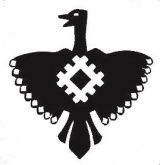 Администрация  муниципального района «Корткеросский»№ п/пАдминистративная процедура (действие)Критическая точкаКоррупционный риск и краткое описание возможной коррупционной схемыНаименование должностей, замещение которых связано с коррупционными рисками*Меры по минимизацииМеры по минимизацииФИО, должность ответственного лица, ответственного за реализацию мер*Срок реализации мер*№ п/пАдминистративная процедура (действие)Критическая точкаКоррупционный риск и краткое описание возможной коррупционной схемыНаименование должностей, замещение которых связано с коррупционными рисками*Реализуемые*ПредлагаемыеФИО, должность ответственного лица, ответственного за реализацию мер*Срок реализации мер*123456789Осуществление муниципального земельного контроля в порядке, установленным Федеральным законом от 26.12.2008 г. № 294-ФЗОсуществление муниципального земельного контроля в порядке, установленным Федеральным законом от 26.12.2008 г. № 294-ФЗОсуществление муниципального земельного контроля в порядке, установленным Федеральным законом от 26.12.2008 г. № 294-ФЗОсуществление муниципального земельного контроля в порядке, установленным Федеральным законом от 26.12.2008 г. № 294-ФЗОсуществление муниципального земельного контроля в порядке, установленным Федеральным законом от 26.12.2008 г. № 294-ФЗОсуществление муниципального земельного контроля в порядке, установленным Федеральным законом от 26.12.2008 г. № 294-ФЗОсуществление муниципального земельного контроля в порядке, установленным Федеральным законом от 26.12.2008 г. № 294-ФЗОсуществление муниципального земельного контроля в порядке, установленным Федеральным законом от 26.12.2008 г. № 294-ФЗОсуществление муниципального земельного контроля в порядке, установленным Федеральным законом от 26.12.2008 г. № 294-ФЗ1Формирование (утверждение) проекта ежегодного плана проведения проверокОтбор объектов контроляНеобоснованное включение (невключение) в план проверок подконтрольного объекта с учетом установленной периодичности проведения плановой проверкиНеобоснованное исключение/включение в проект ежегодного плана проверки объекта вследствие наличия конфликта интересов у служащегоГлавный эксперт Управления имущественных и земельных отношений  администрацииДаДа Да Система мониторинга привлечения должностных лиц органа к ответственности за совершение неправомерных действий в отношении проверяемых лицПроведение анализа подразделением по профилактике коррупционных и иных правонарушений соблюдения служащими требований о предотвращении или урегулировании конфликта интересовОсуществление надзора органами прокуратуры (плановые и внеплановые проверки)Главный эксперт Управления имущественных и земельных отношений  администрации2021 г.2Подготовка и утверждение распоряжения о проведении проверкиСоблюдение требований администрати-вного регламентаСокращение или увеличение перечня мероприятий по контролю, необходимых для достижения целей и задач проведения проверкиГлавный эксперт Управления имущественных и земельных отношений  администрацииДаДа Да Установление регламентных сроков подготовки приказа о проведении проверкиУстановление контроля за их соблюдением со стороны вышестоящего руководстваСоздание системы хранения (в электронном виде) проверочных листов и документации, подтверждающей проверочные мероприятия и обоснованность установления нарушений по результатам проверокПроведение анализа подразделением по профилактике коррупционных и иных правонарушений соблюдения служащими требований о предотвращении или урегулировании конфликта интересовГлавный эксперт Управления имущественных и земельных отношений  администрации2021г. 3Направление уведомления о проведении плановой проверкиСоблюдение требований администрати-вного регламентаНарушение сроков направления уведомления о проведении плановой проверки, приводящее к их недействительностиНарушение требования о направлении уведомления заказным почтовым отправлением с уведомлением о вручении и (или) посредством электронного документа, подписанного усиленной квалифицированной электронной подписьюГлавный эксперт Управления имущественных и земельных отношений  администрацииДаДа Да Установление контроля за их соблюдением со стороны вышестоящего руководстваПроведение анализа подразделением по профилактике коррупционных и иных правонарушений соблюдения служащими требований о предотвращении или урегулировании конфликта интересовГлавный эксперт Управления имущественных и земельных отношений  администрации2021г.4Принятие решения о проведении внеплановой проверки;Проведение внеплановой проверкиОценка достаточности сведений для начала проведения внеплановой проверки Соблюдение требований администрати-вного регламентаИспользование немотивированных жалоб в целях проведения внеплановой проверки либо игнорирование мотивированных жалоб в целях непроведения проверкиПроведение внеплановой проверки на основании жалобы без согласования с органами прокуратурыНепринятие решения о проведении внеплановой проверки при наличии достаточных основанийПоздний выход на проведение внеплановой проверки, приводящий к переносу сроков устранения нарушений без привлечения к административной ответственности (в связи с истечением срока давности)Отсутствие контроля за выполнением предписания об устранении выявленных нарушений обязательных требованийЗатягивание сроков согласования и соответственно начала проверки;Главный эксперт Управления имущественных и земельных отношений  администрацииДаДа Да Да Установление критериев, при которых требуется выездная внеплановая проверкаСистема мониторинга привле-чения должностных лиц органа к ответственности за совершение неправомерных действий в отношении проверяемых лицИспользование фото-, видеофиксации объектов обследования при проведении проверки с приложением материалов к акту проверкиПроведение анализа подразделением по профилактике коррупционных и иных правонарушений соблюдения служащими требований о предотвращении или урегулировании конфликта интересовГлавный эксперт Управления имущественных и земельных отношений  администрации2021г. 5Проведение проверки подконтрольного объектаСоблюдение требований администрати-вного регламентаПроверка сведений, относящихся к предмету проверкиВзаимодей-ствие с пред-ставителямиподконтроль-ного объектаПревышение сроков проведения проверкиИстребование документов, материалов, не относящихся к проведению проверкиПриписывание фактов нарушений обязательных требованийПроверка в ходе внеплановой проверки аспектов деятельности подконтрольного объекта, не относящихся к предмету проверкиИгнорирование нарушений, допущенных подконтрольным объектом, или их минимизацияНеполное определение круга лиц, ответственных за нарушенияПреувеличение значимости, в том числе неверная квалификация выявленных нарушений;Участие в проверке лиц, неуказанных в распоряжении о проведении проверкиЗатягивание срока вручения акта проверки для ознакомленияУказание невыполнимых сроков реализации предписанийГлавный эксперт Управления имущественных и земельных отношений  администрацииДаДа Да Да ДаДаДаРевизия обязательных требований, исключение устаревших, избыточных и (или) дублирующихся требованийИспользование фото-, видеофиксации объектов обследования при проведении проверки с приложением материалов к акту проверкиЗапрет на препятствование со стороны служащих использования подконтрольным лицом аудио-видеофиксации при проведении в отношении него проверочных мероприятийИспользование при проведении проверки соответствующих форм проверочных листов с исчерпывающим перечнем проверяемых требованийУстановление регламентных сроков устранения типовых нарушений, выявляемых в ходе проверкиРегламентация процедуры обращения подконтрольного субъекта в орган о корректировке сроков устранения выявленных нарушений, в случае невозможности их устранить в сроки, указанные в предписанииСистема мониторинга привле-чения должностных лиц органа к ответственности за совершение неправомерных действий в отношении проверяемых лицГлавный эксперт Управления имущественных и земельных отношений  администрации2021г.6Оформление результатов проверкиСоблюдение требований администрати-вного регламентаВзаимодей-ствие с пред-ставителямиподконтроль-ного объектаЗатягивание срока вручения документов, подготавливаемых в рамках административной процедуры (акт, предписание), которые составляются в результате проверки в отношении подконтрольного объекта для ознакомления в целях последующей отмены результатов проверкиНе указание всех нарушений в актах проверокНекорректный расчет (использование неверных формул, коэффициентов, такс)Главный эксперт Управления имущественных и земельных отношений  администрацииДаДа Система мониторинга привле-чения должностных лиц органа к ответственности за соверше-ние неправомерных действий в отношении проверяемых лицПроведение анализа подразделением по профилактике коррупционных и иных правонарушений соблюдения служащими требований о предотвращении или урегулировании конфликта интересовГлавный эксперт Управления имущественных и земельных отношений  администрации2021г.7Работа со служебной информациейВзаимодей-ствие с пред-ставителямиподконтроль-ного объектаИспользование в личных или групповых интересах информации, полученной при выполнении служебных обязанностейПопытка несанкционированного доступа к информационным ресурсамГлавный эксперт Управления имущественных и земельных отношений  администрацииДа Да Отнесение к служебной информации всей непубличной информации о компанииУстановление запрета на использование флеш-накопителей и иных устройств при работе на персональном рабочем компьютереГлавный эксперт Управления имущественных и земельных отношений  администрацииВ течение года№ п/пАдминистративная процедура (действие)Критическая точкаКоррупционный риск и краткое описание возможной коррупционной схемыНаименование должностей, замещение которых связано с коррупционными рисками*Меры по минимизацииМеры по минимизацииФИО, должность ответственного лица, ответственного за реализацию мер*Срок реализации мер*№ п/пАдминистративная процедура (действие)Критическая точкаКоррупционный риск и краткое описание возможной коррупционной схемыНаименование должностей, замещение которых связано с коррупционными рисками*Реализуемые*ПредлагаемыеФИО, должность ответственного лица, ответственного за реализацию мер*Срок реализации мер*1234567891Формирование (утверждение) проекта ежегодного плана проведения проверокОтбор объектов контроляНеобоснованное включение (невключение) в план проверок подконтрольного объекта с учетом установленной периодичности проведения плановой проверкиНеобоснованное исключение/включение в проект ежегодного плана проверки объекта вследствие наличия конфликта интересов у служащегоЗаместитель заведующего  отделом жилищной политики администрацииДа ДаДа Система мониторинга привлечения должностных лиц органа к ответственности за совершение неправомерных действий в отношении проверяемых лицПроведение анализа подразделением по профилактике коррупционных и иных правонарушений соблюдения служащими требований о предотвращении или урегулировании конфликта интересовОсуществление надзора органами прокуратуры (плановые и внеплановые проверки)Заместитель заведующего отделом жилищной политики администрации2021г.2Подготовка и утверждение распоряжения о проведении проверкиСоблюдение требований администрати-вного регламентаСокращение или увеличение перечня мероприятий по контролю, необходимых для достижения целей и задач проведения проверкиЗаместитель заведующего отделом жилищной политики администрацииДаДаДаДа Установление регламентных сроков подготовки приказа о проведении проверкиУстановление контроля за их соблюдением со стороны вышестоящего руководстваСоздание системы хранения (в электронном виде) проверочных листов и документации, подтверждающей проверочные мероприятия и обоснованность установления нарушений по результатам проверокПроведение анализа подразделением по профилактике коррупционных и иных правонарушений соблюдения служащими требований о предотвращении или урегулировании конфликта интересовЗаместитель заведующего отделом жилищной политики администрации2021г.3Направление уведомления о проведении плановой проверкиСоблюдение требований администрати-вного регламентаНарушение сроков направления уведомления о проведении плановой проверки, приводящее к их недействительностиНарушение требования о направлении уведомления заказным почтовым отправлением с уведомлением о вручении и (или) посредством электронного документа, подписанного усиленной квалифицированной электронной подписьюЗаместитель заведующего отделом жилищной политики администрацииДаДаДаУстановление контроля за их соблюдением со стороны вышестоящего руководстваПроведение анализа подразделением по профилактике коррупционных и иных правонарушений соблюдения служащими требований о предотвращении или урегулировании конфликта интересовЗаместитель заведующего отделом жилищной политики администрации 2021г.4Принятие решения о проведении внеплановой проверки;Проведение внеплановой проверкиОценка достаточности сведений для начала проведения внеплановой проверки Соблюдение требований администрати-вного регламентаИспользование немотивированных жалоб в целях проведения внеплановой проверки либо игнорирование мотивированных жалоб в целях 
непроведения проверкиПроведение внеплановой проверки на основании жалобы без согласования с органами прокуратурыНепринятие решения о проведении внеплановой проверки при наличии достаточных основанийПоздний выход на проведение внеплановой проверки, приводящий к переносу сроков устранения нарушений без привлечения к административной ответственности (в связи с истечением срока давности)Отсутствие контроля за выполнением предписания об устранении выявленных нарушений обязательных требованийЗатягивание сроков согласования и соответственно начала проверкиЗаместитель заведующего отделом жилищной политики администрацииДаДаДаДаУстановление критериев, при которых требуется выездная внеплановая проверкаСистема мониторинга привле-чения должностных лиц органа к ответственности за соверше-ние неправомерных действий в отношении проверяемых лицИспользование фото-, видеофиксации объектов обследования при проведении проверки с приложением материалов к акту проверкиПроведение анализа подразделением по профилактике коррупционных и иных правонарушений соблюдения служащими требований о предотвращении или урегулировании конфликта интересовЗаместитель заведующего отделом жилищной политики администрации2021г.5Проведение проверки подконтрольного объектаСоблюдение требований администрати-вного регламентаПроверка сведений, относящихся к предмету проверкиВзаимодей-ствие с пред-ставителямиподконтроль-ного объектаПревышение сроков проведения проверкиИстребование документов, материалов, не относящихся к проведению проверкиПриписывание фактов нарушений обязательных требованийПроверка в ходе внеплановой проверки аспектов деятельности подконтрольного объекта, не относящихся к предмету проверкиИгнорирование нарушений, допущенных подконтрольным объектом, или их минимизацияНеполное определение круга лиц, ответственных за нарушенияПреувеличение значимости, в том числе неверная квалификация выявленных нарушенийУчастие в проверке лиц, неуказанных в распоряжении о проведении проверкиЗатягивание срока вручения акта проверки для ознакомленияУказание невыполнимых сроков реализации предписанийЗаместитель заведующего отделом жилищной политики администрацииДаДаДаДаДа ДаДа Ревизия обязательных требований, исключение устаревших, избыточных и (или) дублирующихся требованийИспользование фото-, видеофиксации объектов обследования при проведении проверки с приложением материалов к акту проверкиЗапрет на препятствование со стороны служащих использования подконтрольным лицом аудио-видеофиксации при проведении в отношении него проверочных мероприятийИспользование при проведении проверки соответствующих форм проверочных листов с исчерпывающим перечнем проверяемых требованийУстановление регламентных сроков устранения типовых нарушений, выявляемых в ходе проверкиРегламентация процедуры обращения подконтрольного субъекта в орган о корректировке сроков устранения выявленных нарушений, в случае невозможности их устранить в сроки, указанные в предписанииСистема мониторинга привле-чения должностных лиц органа к ответственности за совершение неправомерных действий в отношении проверяемых лицЗаместитель заведующего  отделом жилищной политики администрации2021г.6Оформление результатов проверкиСоблюдение требований администрати-вного регламентаВзаимодей-ствие с пред-ставителямиподконтроль-ного объектаЗатягивание срока вручения документов, подготавливаемых в рамках административной процедуры (акт, предписание), которые составляются в результате проверки в отношении подконтрольного объекта для ознакомления в целях последующей отмены результатов проверкиНе указание всех нарушений в актах проверокНекорректный расчет (использование неверных формул, коэффициентов, такс)Заместитель заведующего отделом жилищной политики администрации Да Да Система мониторинга привле-чения должностных лиц органа к ответственности за соверше-ние неправомерных действий в отношении проверяемых лицПроведение анализа подразделением по профилактике коррупционных и иных правонарушений соблюдения служащими требований о предотвращении или урегулировании конфликта интересовЗаместитель заведующего отделом жилищной политики администрации 2021г.7Работа со служебной информациейВзаимодей-ствие с пред-ставителямиподконтроль-ного объектаИспользование в личных или групповых интересах информации, полученной при выполнении служебных обязанностейПопытка несанкционированного доступа к информационным ресурсамЗаместитель заведующего отделом жилищной политики администрации Да Да Отнесение к служебной информации всей непубличной информации о компанииУстановление запрета на использование флеш-накопителей и иных устройств при работе на персональном рабочем компьютереЗаместитель заведующего  отделом жилищной политики администрации 2021г.